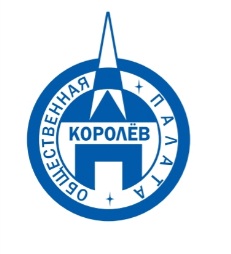 Общественная палата
    г.о. Королёв МО                ул.Калинина, д.12/6Акт
осмотра санитарного содержания контейнерной площадки (КП) 
согласно новому экологическому стандартуМосковская обл. «20»мая 2019 г.г.о.Королев, мкр-н Текстильщик, ул.Советская, д.16 и ул.Советская, д.24                                                          (адрес КП)Комиссия в составе:  Серый Валерий Викторович, - председатель комиссии,                      Белозёрова Маргарита Нурлаяновна – заместитель председателя комиссии, Джобава Зураб Вахтангович – консультант- экспертРезультаты осмотра состояния КП комиссией:	Прочее /примечания/выводы: По КП ул.Советская, д.16:ООО «Сергиево-Посадский региональный оператор» (РГ, региональный оператор) нарушило требования нового экологического стандарта: - серые контейнеры отсутствуют;- крыша ограждения КП отсутствует;- установлен один синий контейнер для РСО и 8-ми куб. бункер;- одного синего контейнера не достаточно. Таким образом, региональный оператор:- фактически нарушил требования действующего законодательства об организации КП соответствующими контейнерами;-   жители не могут качественно сортировать отходы – для бытового мусора нет контейнера.По КП ул.Советская, д.24:Серые контейнеры отсутствуют, а установлены старого образца - зеленого цвета. Таким образом, исходя из того, что информация по раздельному сбору отходов на данной КП не соответствует условиям реформы, а РГ не выполняет требования реформы, так как на законодательном уровне, так и по факту вывоз отходов осуществляет специализированная техника серого и синего цвета, также, в таблице указан цвет контейнеров серый, а по факту установлены зеленые. Таким образом, жители дезинформированы и не ориентируются, в какие контейнеры складировать какой вид отходов. Территория КП обслуживается удовлетворительно. Приложение: фотоматериал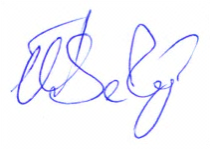 Подписи: В.В.Серый            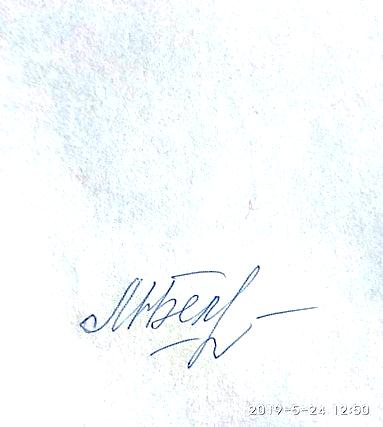 М.Н.Белозерова 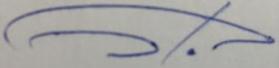 З.В.Джобава        Фотоматериал по КП ул.Советская, д.16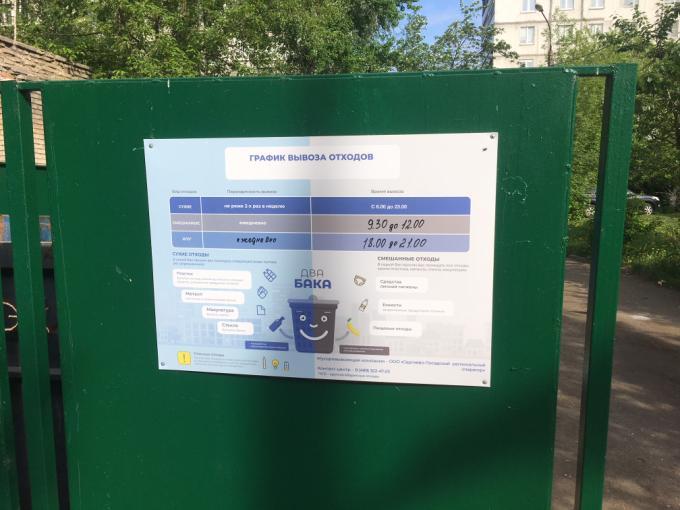 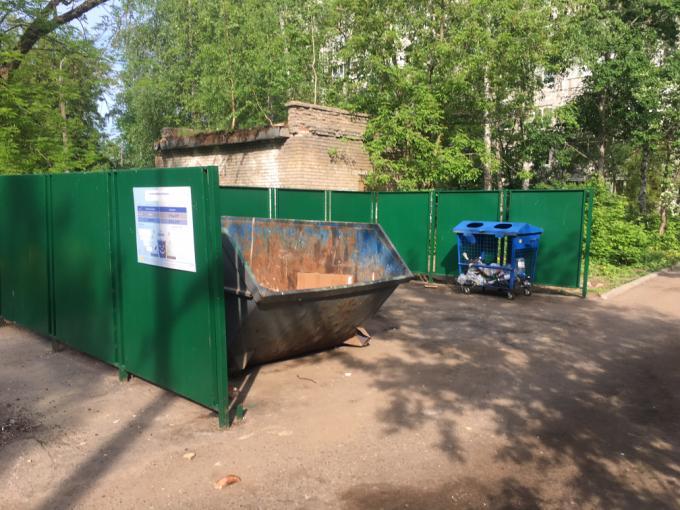 Фотоматериал по КП ул.Советская, д.24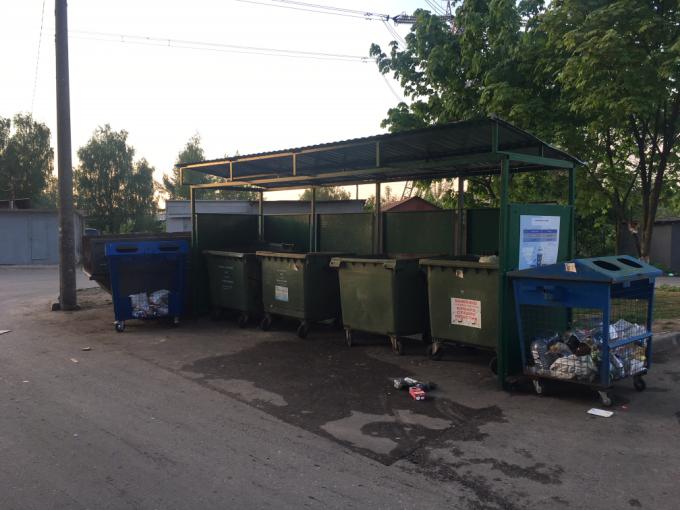 №Критерии оценки контейнерной площадкиБез нарушенийНарушения1Наполнение баковV2Санитарное состояниеV3Ограждение с крышей (серые баки под крышей) V4Твёрдое покрытие площадкиV5Наличие серых/синих контейнеров (количество)0/2V6Наличие контейнера под РСО (синяя сетка)V7График вывоза и контактный телефонV8Информирование (наклейки на баках как сортировать)V9Наличие крупногабаритного мусораV